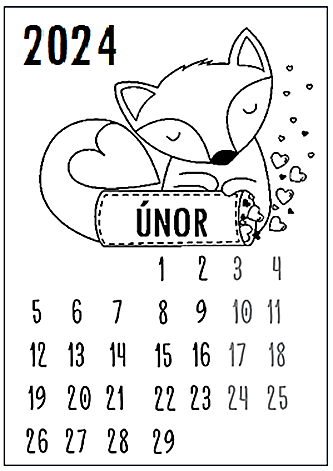 Ještě pořád vládne zima a nevlídné počasí, které tu a tam zpestří sluneční paprsky a zpěv ptáků, aby nám dali vědět, že jaro se blíží. Pomalu také přilétají stěhovaví ptáci a den se nezadržitelně prodlužuje.	Týdenní plán: _______________________				ČJ – Uč: str.54/ cv.8 + Vyžluť předložky a nad každé podstatné jméno                                                            nadepiš tužkou číslo pádu.				M – Uč. II. díl: str.4/ cv.5 – a) ___, b) ___, … + str.29/ cv.3 - Jednotlivé                                                           příklady piš i „s ocáskem“ pod sebe.PRV – PS: str.33/ cv.4